Rolls Crêpes with ham and cheese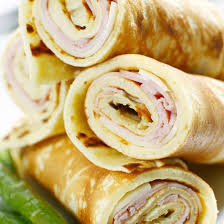 ① Ingredients :4 rapec40g tertub30g uorlf40g kilm80g hfrse marec1 malsl mca fo sotemato tepas140g mhaPeperp mad gemtunLast② Utensils :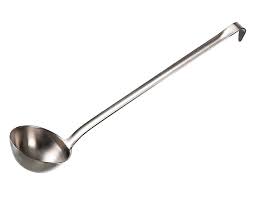 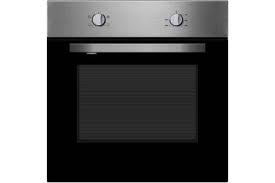 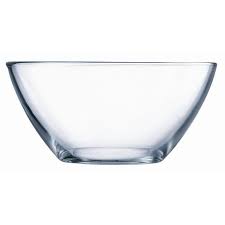 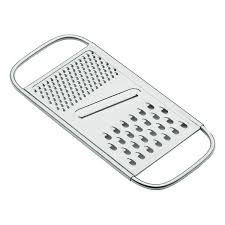 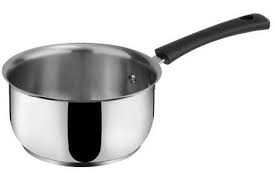    ●                                  ●                            ●                   ●                     ●Grater                        ladle                       oven                bowl     saucepan           ③ Listen the instructions: Step 1: Mix the flour with butter melted until coloring.Step 2: Add the milk and thicken at low heat. Add salt, pepper and nutmeg.Step 3: Add sour cream, a small can of tomato paste and diced ham.Step 4: Warm the crepes (thin pancakes) and garnish with bechamel and hot ham.Step 5: If you want warm crepes put in the oven or grill with grated cheese.                                                                      By Lenny, Alexis, Henrique